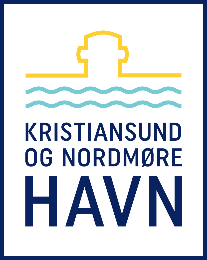 AVFALLSSKJEMA 
    	KRISTIANSUND OG NORDMØRE HAVN IKS INFORMASJON OM FARTØYKontaktinformasjon: 
Kristiansund og Nordmøre Havn IKS 
Astrups gate 9, 6509 Kristiansund
Telefon: 992 99 120
E-post: havnevakt@knhavn.no    
Nettside: www.knhavn.no SKIPETS NAVN:      BRUTTO TONN:      ETA:      ETD:      KAIPLASS:      BESTILT AV:      NAVN PÅ AGENT:      FAKTURA SENDES TIL:      INGEN SPESIALAVGIFTTypeKg/m3 INGEN SPESIALAVGIFTRestavfallINGEN SPESIALAVGIFTKnust glassINGEN SPESIALAVGIFTPressede aluminiumsbokserINGEN SPESIALAVGIFTPressede stålbokser INGEN SPESIALAVGIFTPapp/papir INGEN SPESIALAVGIFTPlastikkINGEN SPESIALAVGIFTTrepallerINGEN SPESIALAVGIFTEE-avfall (elektronikk, lysstoffrør mv.)INGEN SPESIALAVGIFTMatavfall (kun norskprodusert matavfall)INGEN SPESIALAVGIFTMaling, lim, løsemidlerSPESIALAVGIFTType Liter/m3 (mengde)Dimensjon tilkoblingsslangeSPESIALAVGIFTSlam og oljeholdig vannSPESIALAVGIFTGråvann og svartvannSPESIALAVGIFTOlje på beholderSPESIALAVGIFTMatavfall kat. 1 (fra skip i internasjonal trafikk) SPESIALAVGIFT